TMT Meeting: Wednesday, May 27Columbia Basin Research DARTPIT Tag Adult Ladders -- Reach Distribution and Delayhttp://www.cbr.washington.edu/dart/query/pitadult_reachdistQuery: Wednesday, May 27, at 6:10am. 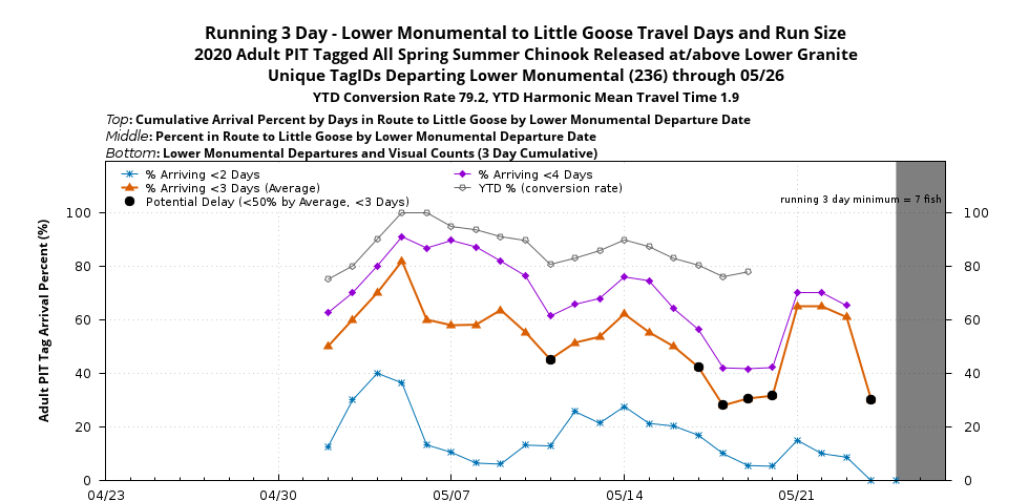 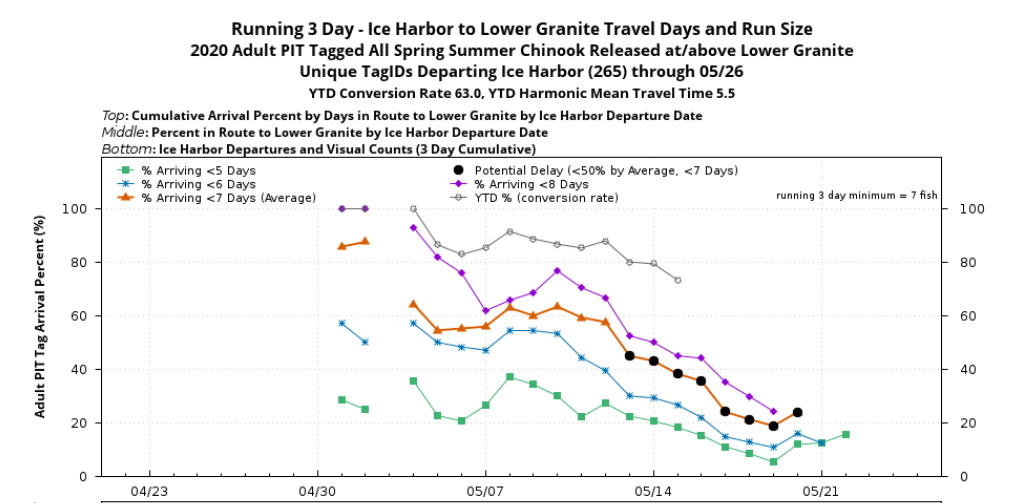 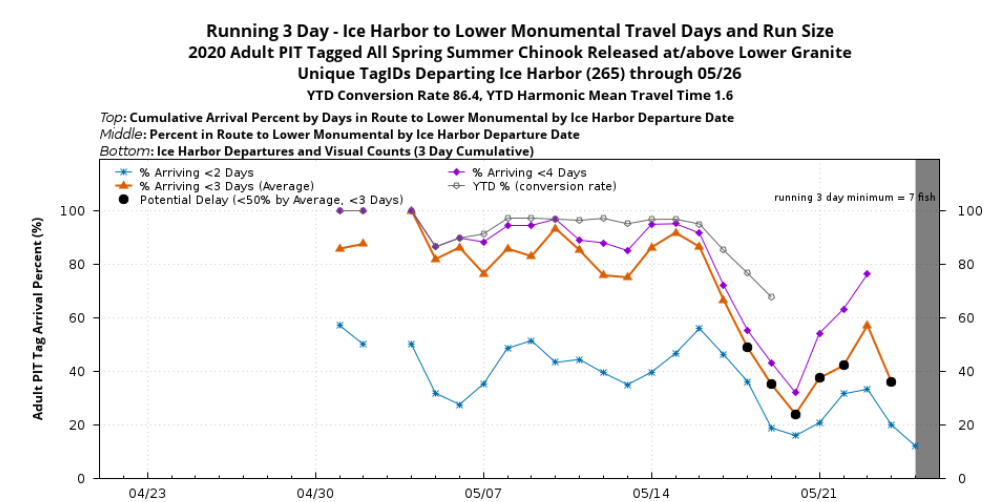 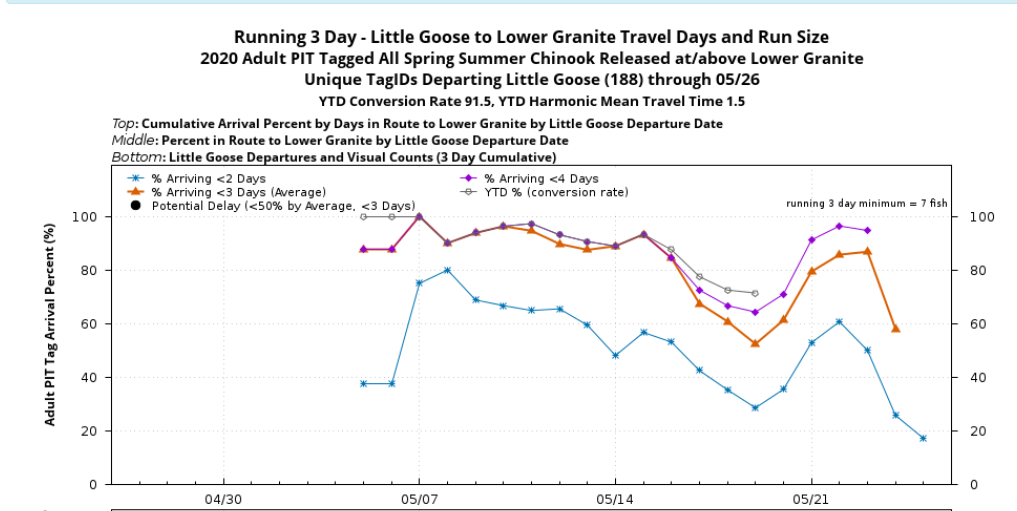 